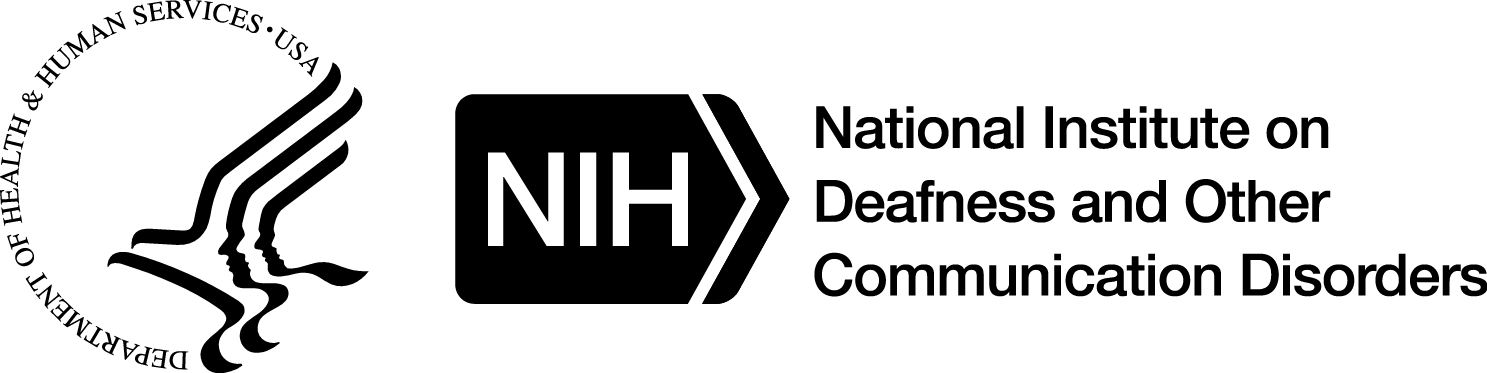 Noisy Planet Mall InterviewsParent/Guardian Participant Recruitment ScreenerTargeted Number of Mall Interviews by Location and Race/EthnicityBackground[The following is a guideline for the script that the interviewer will follow to capture an adolescent’s interest. It is not restricted to background information.]We want your opinion. On behalf of the National Institutes of Health, a Federal agency, we are conducting brief interviews with parents/guardians of adolescents to get their reactions to health education materials on hearing protection. The interviews will last 20 minutes. We are not selling or promoting any product or service. The responses will be kept secure to the extent permitted by law. We only need a first name. In the final report, your name will never be connected to any comment you made. There is no right or wrong answer.To see if you qualify to participate in the interview, we need to ask you a few questions first. These questions will take less than 5 minutes. Do you have a couple minutes to see if you qualify? PARENT/GUARDIAN Eligibility Questions_____ Female_____ Male[Aim to recruit half fathers/male guardians and half mothers/female guardians, keeping in mind that the target racial/ethnic mix takes priority over gender.]1.  Are you the parent or guardian of at least one child between the ages of 8 and 12?(   ) Yes; (   ) No; THANK AND TERMINATE INTERVIEW [Keep count of the number of parents approached and terminated at this point.]1a. How old is your child? _____ years2.  Are you comfortable reading AND speaking English?(   ) Yes(   ) No; THANK AND TERMINATE INTERVIEW3.  Which of the following categories best describes your ethnic background? (   ) Not Hispanic or Latino(   ) Hispanic or Latino4. Which of the following categories best describes your racial background?(   ) White or Caucasian(   ) Black or African American(   ) American Indian/Native American or Alaska Native(   ) Asian American/Asian(   ) Native Hawaiian or Other Pacific IslanderINVITATION TO PARTICIPATE IN INTERVIEW SURVEYThank you for answering our questions. We would like to invite you to participate in an approximately 20-minute interview to hear your thoughts about some health education materials on hearing protection.ADULT CONSENT TO PARTICIPATEI, _________________________, give my permission to participate in an interview survey with 3Q Global.Adult Respondent Signature: ________________________   Date: ____________________